Pearl Public School DistrictImmigrant and English LearnersParent Information FairWHEN: Wednesday, April 10, 2019 from 3 to 6pm.WHERE: Pearl Early Childhood Education Center 180 Mary Ann Drive TOPICS: Home-School Connection Getting Ready for College Support with School Registration Community Resources DOOR PRIZES: 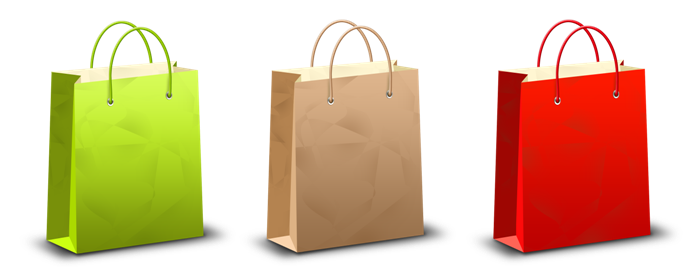 Basket of GroceriesGift Cards For More Information:Contact your child’s EL Teacher/TutorDistrito escolar público de la perlaInmigrantes y los estudiantes del programa de EL Feria de información para los padres de familiaCUANDO: Miércoles,10 de abril del 2019 de 3 a 6 de la tarde.DONDE: Centro de educación infantil Pearl180 Mary Ann DrivePearl, MS 39208TEMAS: Conexión entre los padres y la escuelaPreparándose para ir a la Universidad Ayuda con el registro al inicio de la escuela Recursos para la comunidad PREMIOS: Cesta de compras Tarjetas de regalo Para mas información:Póngase en contacto con EL Profesor o Tutor de su hijo